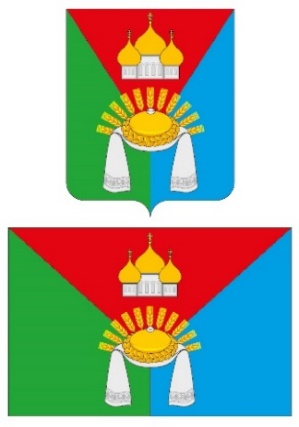 Российская ФедерацияСОВЕТ НАРОДНЫХ ДЕПУТАТОВМАНИНСКОГОСЕЛЬСКОГО ПОСЕЛЕНИЯКАЛАЧЕЕВСКОГО МУНИЦИПАЛЬНОГО РАЙОНА ВОРОНЕЖСКОЙ ОБЛАСТИР Е Ш Е Н И Еот 14 декабря 2023 г. № 163                        с. МаниноОб утверждении Порядка принятия лицами, замещающими муниципальные должности в органах местного самоуправления муниципального образования Манинское сельское поселение Калачеевского муниципального района Воронежской области, почетных и специальных званий, наград и иных знаков отличия (за исключением научных и спортивных) иностранных государств, международных организаций, политических партий, иных общественных объединений и других организацийВ соответствии с Федеральным законом от 06.10.2003 № 131-ФЗ «Об общих принципах организации местного самоуправления в Российской Федерации», Федеральным законом от 25.12.2008 № 273-ФЗ «О противодействии коррупции», Федеральным законом от 02.03.2007 № 25-ФЗ «О муниципальной службе в Российской Федерации», рассмотрев правотворческую инициативу прокуратуры Калачеевского района от 04.12.2023 № 2-9-2023 о необходимости принятия модельного правового акта, Совет народных депутатов Манинского сельского полселения Калачеевского муниципального района Воронежской области решил:1. Утвердить Порядок принятия лицами, замещающими муниципальные должности в органах местного самоуправления муниципального образования Манинское сельское поселение Калачеевского муниципального района Воронежской области, почетных и специальных званий, наград и иных знаков отличия (за исключением научных и спортивных) иностранных государств, международных организаций, политических партий, иных общественных объединений и других организаций согласно приложению к настоящему решению.2. Опубликовать настоящее решение в Вестнике муниципальных правовых актов Манинского сельского поселения и разместить на официальном сайте поселения в сети Интернет.3. Контроль за исполнением настоящего решения оставляю за собой.Приложение к решению Совета народных депутатов Манинского сельского поселения Калачеевского муниципального района от 14 декабря 2023 года № 163Порядок принятия лицами, замещающими муниципальные должности в органах местного самоуправления муниципального образования Манинское сельское поселение Калачеевского муниципального района Воронежской области, почетных и специальных званий, наград и иных знаков отличия (за исключением научных и спортивных) иностранных государств, международных организаций, политических партий, иных общественных объединений и других организаций1. Настоящий Порядок устанавливает процедуру принятия лицами, замещающими муниципальные должности в органах местного самоуправления Манинское сельское поселения Калачеевского муниципального района Воронежской области на постоянной основе (далее - лица, замещающие муниципальные должности), почетных и специальных званий, наград и иных знаков отличия (за исключением научных и спортивных) иностранных государств, международных организаций, политических партий, иных общественных объединений и других организаций (далее соответственно - звания, награды).2. Лица, замещающие муниципальные должности, принимают звания, награды с разрешения Совета народных депутатов Манинского сельского поселения Калачеевского муниципального района Воронежской области (далее - Совет народных депутатов).3. Лицо, замещающее муниципальную должность, со дня получения звания, награды либо уведомления иностранным государством, международной организацией, политической партией, или иным общественным объединением, или другой организацией, в течение трех рабочих дней представляет в Совет народных депутатов ходатайство о разрешении принять звание, награду (далее - ходатайство), составленное по форме согласно приложению 1 к настоящему Порядку.Совет народных депутатов в месячный срок со дня поступления ходатайства принимает решение по результатам его рассмотрения.4. Лицо, замещающее муниципальную должность, отказавшееся от принятия звания, награды, со дня принятия решения об отказе, в течение трех рабочих дней представляет в Совет народных депутатов уведомление об отказе принять звание, награду (далее - уведомление), составленное по форме согласно приложению 2 к настоящему Порядку.5. Лицо, замещающее муниципальную должность, получившее звание, награду, до принятия Советом народных депутатов решения по результатам рассмотрения ходатайства, передает оригиналы документов к званию, награду и оригиналы документов к ней на ответственное хранение специалисту администрации Манинского сельского поселения Калачеевского муниципального района Воронежской области, ответственному за ведение кадровой работы, в течение трех рабочих дней со дня их получения.6. В случае если во время служебной командировки лицо, замещающее муниципальную должность, получило звание, награду либо отказалось принять звание, награду, сроки представления ходатайства, уведомления, передачи награды и оригиналов документов к ней, оригиналов документов к званию, исчисляются со дня возвращения лица, замещающего муниципальную должность, из служебной командировки.7. В случае если лицо, замещающее муниципальную должность, по независящей от него причине не может представить ходатайство, уведомление, передать оригиналы документов к званию, награду и оригиналы документов к ней в сроки, указанные в пунктах 3 - 5 настоящего Порядка, оно обязано это сделать не позднее следующего рабочего дня после устранения такой причины.8. В случае удовлетворения Советом народных депутатов ходатайства специалист Администрации Манинского сельского поселения Калачеевского муниципального района Воронежской области, ответственный за ведение кадровой работы, в течение десяти рабочих дней передает лицу, замещающему муниципальную должность, находящиеся у него на ответственном хранении награду и оригиналы документов к ней, оригиналы документов к званию.9. В случае отказа Совета народных депутатов в удовлетворении ходатайства лица, замещающего муниципальную должность, специалист администрации Манинского сельского поселения Калачеевского муниципального района Воронежской области, ответственный за ведение кадровой работы, в течение десяти рабочих дней направляет находящиеся у него на ответственном хранении награду и оригиналы документов к ней, оригиналы документов к званию, в соответствующий орган иностранного государства, международную организацию, политическую партию, иное общественное объединение или другую организацию.Отказ Совета народных депутатов в удовлетворении ходатайства оформляется заключением с указанием причин отказа. 10. Обеспечение рассмотрения Советом народных депутатов ходатайств, информирование лица, замещающего муниципальную должность, представившего ходатайство, о решении, принятом Советом народных депутатов по результатам рассмотрения ходатайства, а также учет уведомлений осуществляются специалистом Администрации Манинского сельского поселения Калачеевского муниципального района Воронежской области, ответственным за ведение кадровой работы.Приложение 1 к Порядку принятия лицами, замещающими муниципальные должности в органах местного самоуправления Манинского сельского поселения Калачеевского муниципального района Воронежской области, почетных и специальных званий, наград и иных знаков отличия (за исключением научных и спортивных) иностранных государств, международных организаций, политических партий, иных общественных объединений и других организаций(форма)                                              		 ______________________________(Ф.И.О., замещаемая должность)  от ___________________________                                                              (Ф.И.О., замещаемая должность)ХОДАТАЙСТВОо разрешении принять почетное или специальное звание, награду, иной знак отличия иностранного государства, международной организации, политической партии, иного общественного объединения, другой организацииПрошу разрешить мне принять____________________________________________________________________________________________________(наименование награды, почетного или специального звания; за какие заслуги награжден(а) и кем, за какие заслуги присвоено и кем; дата и место вручения награды и документов к ней, документов к почетному или специальному званию, нагрудного знака к почетному или специальному званию)Указанные награда и документы к ней, документы к почетному или специальному званию, нагрудный знак к почетному или специальному званию (нужное подчеркнуть) сданы по акту приема-передачиот ____ ______________ ____ № ______ _____________________________                                                                                                          Ф.И.О. кадрового работника)от ____ ____________ _____ ________________ _______________________                                              (подпись)                             (расшифровка подписи)Приложение 2 к Порядку принятия лицами, замещающими муниципальные должности в органах местного самоуправления Манинского сельского поселения Калачеевского муниципального района Воронежской области, почетных и специальных званий, наград и иных знаков отличия (за исключением научных и спортивных) иностранных государств, международных организаций, политических партий, иных общественных объединений и других организаций (форма) ______________________________								(Ф.И.О., замещаемая должность)  от ____________________________                                                                 	(Ф.И.О., замещаемая должность)УВЕДОМЛЕНИЕоб отказе принять награду, почетное или специальное звание, иной знак отличия иностранного государства, международной организации, политической партии, иного общественного объединения, другой организацииУведомляю о принятом мной решении отказаться от принятия____________________________________________________________________(наименование награды, почетного или специального звания)____________________________________________________________________(за какие заслуги награжден(а) и кем, за какие заслуги присвоено и кем)от ____ ____________ _____ ________________ _________________________________________________________                                                  (подпись)                          (расшифровка подписи)Глава Манинского сельского поселенияС.Н.Борщев